Zoom Etiquette:A Scout is Prepared, right? Please use proper zoom etiquette:-Introduce Yourself-Dress appropriately, this is a Scouting event please wear your Scout uniform-Be aware of your surroundings-Mute your microphone when you’re not talking-Be prepared to participate- Don’t interrupt other people when they’re speaking (or attempt to speak over them)Communication Merit Badge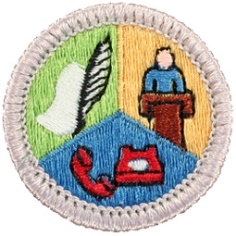 Eleanor Philipsphilipseleanor@gmail.comPrerequisites:Scouts are expected to logon prepared with answers to requirements to the best of their abilityDo before class:#2a - Write a short autobiography or name poem (Write your name down the side of the paper and add words that describe you ex. Mom Reliable Scoutleader  Parent Helper Innovative Loyal Instructor Practical Supportive)
#3 - Write a 5-minute speech. Prepare to give the speech during class.#4 – Interview someone and be ready to share what you learned
#5 - Attend a (VIRTUAL) public meeting. Bring your report to share during class. #6 – Teach someone a skill using the Edge method and be ready to share how it went I class#7 - Produce newsletter, brochure, or flier. Submit it.#8 – Submit plan, write script, prepare, and be the master of the ceremony Fill out the workbook with notes and/or make notes on each requirement to help yourself be prepared for discussionsYou will need a laptop or desktop computer, high-speed internet access, a web camera, and a microphone to participate in the live online class. Web camera and microphone is required.The Merit Badge pamphlet is full of information and will help you successfully complete the requirements. It provides solutions and gives direction on where to find the answers to earn this Merit Badge. If you are unable to get a pamphlet, you may also use online and other resources to complete the requirements where appropriate.It is unacceptable to come unprepared. Class InstructionsPrior to class, we will send a Zoom link to the email address you registered with. Log-in 5 minutes before your scheduled class time so we can have a prompt start.Bring supporting documentation of project work pertinent to this merit badge which may also include a Merit Badge Workbook for reference with notes.A Positive Scouting Focus and Attitude!